Villa Nanny Job DescriptionDo you have a passion to work with children?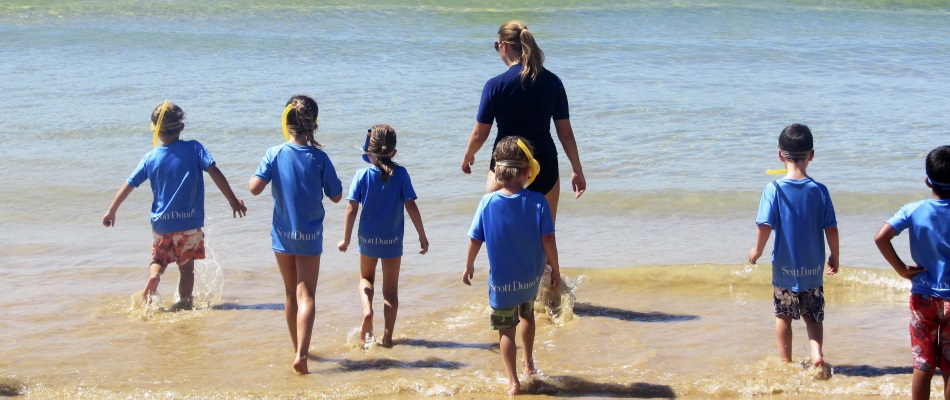 Are you looking to get away from the 9-5 life?Want a job that will allow you to create memories people will keep forever?As a Villa Nanny you will be an integral part of the villa team and will be responsible for the delivery of childcare in your villa, you must have the ability to wok across all age groups in a safe environment! In your spare time you will be exploring hidden beaches, seeking out unspoilt villages and enjoying the delicacies and culture!Main ResponsibilitiesEnsure that guests and their children benefit from the highest level of childcare. Planning and deliver a varied and engaging activity programme.Provide a service an attitude where ‘nothing is too much trouble’!Essential RequirementsExperience working with children aged 6 months to 13 years in a nursery/play environmentLevel 3 qualification in childcare learning and development (or equivalent)Full, clean, driving licenseExpectationsPassion for working with childrenPositive attitudeTeam playerOutgoing NatureProfessional demeanorStrong swimmerCreativity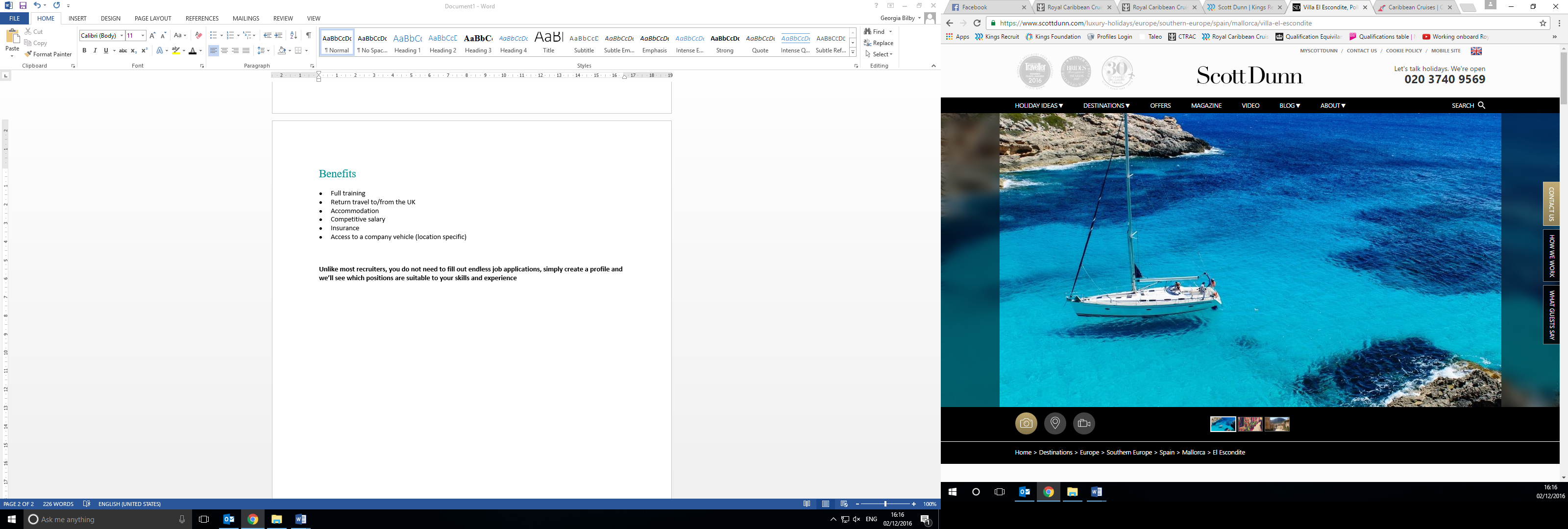 BenefitsFull trainingReturn travel to/from the UKAccommodationCompetitive salaryInsuranceAccess to a company vehicle (location specific)